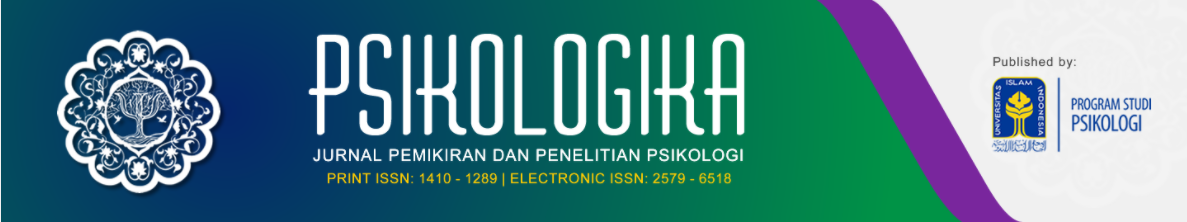 Cover Letter Yang kami hormati, Pengelola PSIKOLOGIKA: Jurnal Pemikiran dan Penelitian Psikologi Bersama ini Saya/Kami mengirimkan naskah hasil pemikiran/penelitian dengan judul: “Panggilan dan Kesejahteraan di Tempat Kerja pada Karyawan Kehutanan (Calling and Well-Being at Work on Forestry Employee)” agar dapat dipertimbangkan publikasinya pada jurnal yang Anda kelola. Saya/Kami melalui naskah ini menunjukkan temuan bahwa karyawan yang aktif mencari panggilan dalam pekerjaan dan karyawan yang telah menemukan panggilan dalam pekerjaannya lebih dapat merasakan kesejahteraan di tempat kerja. Saya/Kami berkeyakinan bahwa temuan tersebut memiliki kontribusi penting bagi keilmuan, dengan menambah literatur mengenai kaitan kedua dimensi panggilan dengan kesejahteraan di tempat kerja, khususnya untuk dimensi search for calling yang masih minim penelitiannya. Penelitian ini juga memberikan manfaat pada perusahaan sebagai informasi tentang pentingnya panggilan dalam pekerjaan untuk memperoleh kesejahteraan di tempat kerja. Naskah hasil pemikiran/penelitian ini tersusun tanpa bantuan biaya dari instansi/lembaga/organisasi manapun. Demikian pula naskah ini disusun oleh penulis tanpa kontribusi pihak lain. Adapun berkaitan dengan asal naskah ini, Saya/Kami menyampaikan bahwa naskah ini berasal dari luaran dari tugas akhir/skripsi, dengan Missiliana Riasnugrahani sebagai dosen pembimbing dan Kresna Reihan Firmansyah sebagai mahasiswa. Selanjutnya, dalam rangka menjaga tanggung jawab moral-etis atas pengiriman dan publikasi naskah ini, Saya/Kami menyatakan bahwa:Urutan nama penulis sebagaimana tercantum dalam naskah ini adalah sudah benar dan sesuai dengan persetujuan bersama diantara Kami. Selain tentang urutan penulisan nama, para penulis juga menyetujui tentang pembagian kontribusi atas penyusunan naskah ini. Saya, Missiliana Riasnugrahani, berperan sebagai penulis koresponden yang siap merespon setiap pertanyaan atau pernyataan dari editor, mitra bestari, dan/atau dari pihak lain terkait naskah ini. Saya bersedia memberikan alamat email dan nomor WhatsApp aktif yang bisa dihubungi sewaktu-waktu.Naskah ini telah bebas dari hambatan dan kendala yang muncul akibat perselisihan atau keberatan atau permasalahan yang belum selesai dan yang melibatkan pihak lain berkaitan dengan ide/data/alat ukur/etika penelitian (perlakuan terhadap partisipan)/identitas institusional/lainnya. Naskah ini adalah asli, belum pernah dipublikasikan sebelumnya dan tidak dikirimkan kepada atau sedang dipertimbangkan publikasinya oleh jurnal lain. Data penelitian (sebagian atau keseluruhan) pada naskah ini ada kaitannya dengan data penelitian pada naskah lain, yang telah atau sedang  dipertimbangkan, baik oleh jurnal lain maupun jurnal ini Saya/Kami tidak akan menarik naskah ini tanpa memberitahukan kepada pengelola jurnal atau konfirmasi atas status naskah terlebih dahulu. Apabila terjadi penarikan naskah ini setelah pengelola menerbitkan Letter of Acceptance (LoA), Saya/Kami bersedia untuk tidak mengirimkannya kembali selama periode dua edisi berikutnya secara berturut-turut. Apabila naskah ini diterima, Saya/Kami siap bekerjasama dengan baik dalam setiap tahapan atau proses editorial jurnal yang berlangsung.Apabila setelah terbit atau terunggah di web jurnal terjadi perbaikan disebabkan oleh hal-hal tertentu yang bersifat penting dari naskah, Saya/Kami siap bertanggung jawab penuh atas perbaikan tersebut. Apabila setelah terbit atau terunggah di web jurnal terjadi kesalahan atau pelanggaran yang ditemukan oleh penulis atau editor karena sebab-sebab tertentu, Saya/Kami siap bertanggung jawab atas kesalahan atau pelanggaran tersebut dan mengkomunikasikannya dengan editor.Apabila setelah terbit atau terunggah di web jurnal terjadi penarikan naskah, Saya/Kami bersedia menerima sanksi dari pengelola jurnal.Demikian pengantar ini Saya/Kami sampaikan. Atas perhatian dan kesempatan bagi proses lebih lanjut dari naskah ini, disampaikan ucapan terima kasih. Bandung, 15 Juli 2021Hormat kami,*) Nama penulis (dan urutannya) harus menyesuaikan dengan apa yang tercantum dalam naskah.=====================================================================PENTING! Pastikan bahwa Anda telah melampirkan Cover Letter ini pada saat online submission di OJS sebagai supplementary file. Penulis 1Penulis 2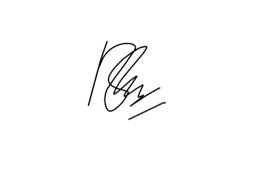 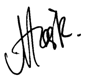 Kresna Reihan FirmansyahMissiliana RiasnugrahaniKresna_reihan@yahoo.commissiliana.ria@psy.maranatha.edu08180909384808164200870Kontribusi: penulis, pengolah dan pengambil dataKontribusi: penulis, pengolah data